Impresso em: 07/08/2023 21:16:24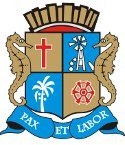 Matéria: RECURSO DA EMENDA 8 A LDOAutor:  EMÍLIA CORRÊAGoverno de Sergipe Câmara Municipal de AracajuReunião: 37 SESSÃO ExtraordináriaData: 30/06/2020Parlamentar	Partido	Voto	HorárioAMÉRICO DE DEUS ANDERSON DE TUCA BIGODE DO SANTA MARIA CABO DIDIELBER BATALHA EMÍLIA CORRÊA EVANDO FRANCA FÁBIO MEIRELES ISACJASON NETO JUVENCIO OLIVEIRA LUCAS ARIBÉPASTOR CARLITO ALVES PROF. BITTENCOURT SEU MARCOSSONECA VINÍCIUS PORTOZEZINHO DO BUGIOPSD PDT PSD PSC PSBPATRIOTA PSD PODEMOS PDTPDT PSDCIDADANIA PSCPDT PDT PSD PDT PSBNÃO SIM NÃO SIM NÃO SIM NÃO NÃO NÃO NÃO NÃO SIM NÃO NÃO NÃO NÃO NÃO NÃO14:17:0214:20:4514:21:2114:22:1114:23:1814:23:4714:24:4714:25:5014:28:2714:28:3714:28:4114:28:5714:32:1214:32:3514:37:0214:32:0314:39:1414:39:33NITINHODR. GONZAGADR. MANUEL MARCOS THIAGUINHO BATALHA CABO AMINTASZÉ VALTERPSD PSD PSD PSC PSL PSDO Presidente não Vota Não VotouNão Votou Não Votou Não Votou Não VotouTotais da Votação	Sim: 4Resultado da Votação: REPROVADONão: 14Abstenção: 0	Total de Votos Válidos: 18